INDICAÇÃO Nº 1060/2021Sr. Presidente:O vereador André Melchert - DEM solicita que seja encaminhado a Exma. Sra. Prefeita Municipal Lucimara Godoy Vilas Boas - PSD a seguinte indicação:Estudo para poda da árvore localizada defronte ao número 4.441 na Avenida Joaquim Alves Correa – Parque Nova Suíça.	JUSTIFICATIVA:	Motoristas solicitam o serviço em razão dos galhos estarem invadido a via, aumentando o risco de acidentes, conforme foto anexa. Valinhos, 24 de maio de 2021.  DR. ANDRÉ MELCHERT     Vereador – DEM 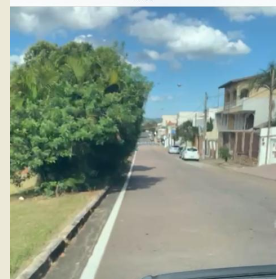 